Wash Fishery Order 1992 – Shellfish Lays 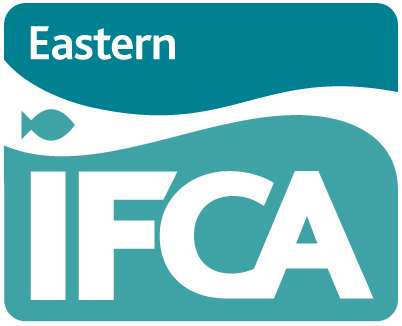 Shellfish Movement Form Under condition 9(e) and (f) of the WFO lease agreement, holders of a WFO Shellfish lay are required to:Request consent to relay shellfish onto a lay which originated from outside of The Wash; and Declare to Eastern IFCA any shellfish moved off of a lay.Failure to complete the following form as required is a breach of a lease condition. Please tick one of the following:Details of shellfish movementOther consents Please note that the movement of shellfish may require consent from other organisations or additional paperwork (for example if moved over land).  Please list any other organisations you have dealt with regarding this movement and the consent you obtained.  For more information on other consents, please contact the Eastern IFCA office (01553 775321).  AuthorisationsPlease provide details of any persons or vessels (other than yours) you have authorised to undertake the above activity.DeclarationI and any person authorised on my behalf, are aware of the requirements of the Animal Aquatic Health (England and Wales) Regulations 2009 and the Wildlife and Countryside Act 1981 and have taken all reasonable steps to ensure that the proposed movement of shellfish will be conducted in accordance with such.  The above is a true and accurate record of the proposed shellfish movement. Signed……………………………………………………   Date………………………….Full Name (Lay holder):Relevant lays: Vessels / PLN: Contact details (address / telephone number)I am requesting consent to move shellfish onto my lay from outside of The WashI am declaring movement of shellfish which is being removed from my layShellfish species:Shellfish type:Adult  /  seed              (please circle) Origin:Destination:Weight (kg):Planned/anticipated Date of movement: Full name(s) of person(s):Vessel name(s) and PLN: